HOW TO APPLY FOR FREE AND REDUCED PRICE SCHOOL MEALS/MILKPlease use these instructions to help you fill out the application for free or reduced price school meals/milk. You only need to submit one application per household, even if your children attend more than one school in Underwood Community School District. Please follow these instructions in order. Each step of the instructions is the same as the steps on your application. The application must be filled out completely to certify your children for free or reduced price school meals. Completed applications should be mailed or returned to Underwood Community Schools, P.O. Box 130, 601 3rd Street, Underwood, IA. If at any time you are not sure what to do next, please contact Underwood Elementary School, Andy Irwin, 712-566-2326, airwin@underwoodschools.org.PLEASE USE A PEN (NOT A PENCIL) WHEN FILLING OUT THE APPLICATION AND DO YOUR BEST TO PRINT CLEARLY.Tell us how many infants, children and school students live in your household. They do NOT have to be related to you to be a part of your household.List each child’s name and date of birth. Print each child’s first name, middle initial, last name and date of birth (optional). Use one line of the application for each child. If there are more children present than lines on the application, attach a Supplemental Worksheet, which can be obtained from the school, with all required information for the additional children.Is the child a student? Mark ‘Yes’ or ‘No’ under the column titled “student” to tell us which children attend Underwood Schools. If you marked ‘Yes’ write where the child attends school and write the grade level of the student in the “Grade” column to the right.Do you have any foster children? If any children listed are foster children, mark the “Foster Child” box next to the child’s name. If you are ONLY applying for foster children, after finishing STEP 1, go to “STEP 4”. Foster children who live with you may count as members of your household and should be listed on your application. If you are applying for both foster and non-foster children, go to step 3.Are any children homeless, migrant or runaway? If you believe any child listed in this section may meet this description, mark the “Homeless, Migrant, Runaway” box next to the child’s name and complete all steps of the application.Share children’s racial and ethnic identities (optional). Next to each child’s name, we ask you to share information about your children’s race and ethnicity. This field is optional and does not affect your children’s eligibility for free or reduced price school meals. If ‘NO’, go to STEP 3. (Leave the rest of STEP 2 blank)If ‘YES,’ provide a case number for SNAP, FIP, or FDPIR. You only need to write one case number. Case numbers are located on your Notice of Decision. Go to STEP 4.Report total household size. Enter the total number of household members in the field “Total Household Members (Children and Adults).” This number MUST be equal to the number of household members listed in STEP 1 and STEP 3. If there are any members of your household that you have not listed on the application, go back and add them. It is very important to list all household members, as the size of your household affects your eligibility for free and reduced price meals.Provide the last four digits of your Social Security Number. An adult household member must enter the last four digits of their Social Security Number in the space provided.You are eligible to apply for benefits even if you do not have a Social Security Number. If no adult household members have a Social security Number, leave this space blank and mark the box to the right labeled “Check if no SSN.”FOR EACH ADULT HOUSEHOLD MEMBER:List all adult household member’s name. Print the name of each household member in the boxes marked “Names of Adult Household Members (First and Last).” Do not list any household members you listed in STEP 1.Report earnings from work. Refer to the chart below titled “Sources of Income for Adults” and report all income from work in the “Earnings from Work” field on the application. This is usually the money received from working at jobs. If you are self-employed or farm owner, you will report your net income. If you need assistance with this, ask your children’s school for the Supplemental Worksheet which has self-employment calculations.Report income from public assistance/child support/alimony. Refer to the chart below titled “Sources of Income for Adults” and report all income that applies in the “Public Assistance/Child Support/Alimony” field on the application. Do not report the value of any cash value public assistance benefits NOT listed on the chart. If income is received from child support or alimony, only report court-ordered payments. Informal but regular payments should be reported as “other” income in the next part.Report income from pensions/retirement/all other income. Refer to Table 2 below titled “Sources of Income for Adults” and report all income that applies in the “Pensions/Retirement/All Other Income” field on the application.Table 1. Sources of Income for Adults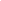 Report all income earned or received by children. Refer to the table below titled “Sources of Income for Children” and report the combined gross income for ALL children listed in Step 1 in your household in the box marked “Child Income.” Only count foster children’s income if you are applying for them with the rest of your household (income from a part-time job or from any funds provided to the child for the child’s personal use). It is optional for the household to list foster children living with them as part of the household on an application for non-foster children.Table 2. Sources of Income for ChildrenAll applications must be signed by an adult member of the household. By signing the application, that household member is promising that all information has been truthfully and completely reported. Before completing this section, please also make sure you have read the privacy and civil rights statements on the back of the application.Provide your contact information. Write your current address in the fields provided if this information is available. If you have no permanent address, this does not make your children ineligible for free or reduced price school meals. Sharing a phone number, email address, or both is optional, but helps us reach you quickly if we need to contact you.Print and sign your name and write today’s date. Print the name of the adult signing the application and sign in the box labeled “Signature of adult completing the form.”Mail or return completed form to: Underwood Community Schools, P.O. Box 130, 601 3rd Street, Underwood, IA. Please do not mail completed form to the Department of Agriculture as this will delay processing.Decline having your information released to Hawki. If you do not want your household information shared with Hawki, print, sign and date in the box provided.Obtaining translated applications. If you need a translated application with instructions, they can be found in 49 languages at: https://www.fns.usda.gov/school-meals/translated-applications.Earnings from WorkSalary, wages, cash bonusesNet income from self-employment (farm or business)If you are in the U.S. Military:Basic pay and cash bonuses (do NOT include combat pay, FSSA or privatized housing allowances)Allowances for off-base housing, food and clothingPublic Assistance/ Alimony/Child SupportUnemployment benefitsWorker’s compensationSupplemental Security Income (SSI)Cash assistance from State or local governmentAlimony paymentsChild support paymentsVeteran’s benefitsStrike benefitsPensions/Retirement/All Other IncomeSocial Security (including railroad retirement and black lung benefits)Private Pensions or disability benefitsRegular Income from trusts or estatesAnnuitiesInvestment IncomeEarned interestRental income Regular cash payments from outside householdSources of Child IncomeExample(s)Earnings from workA child has a regular full or part-time job where they earn a salary or wages. (Infrequent earnings, such as income from occasional babysitting or lawn mowing, are not counted as income.)Social SecurityDisability PaymentsSurvivor’s BenefitsA child is blind or disabled and receives Social Security benefits.A parent is disabled, retired, or deceased, and their child receives social security benefits.Income from person outside the householdA friend or extended family member regularly gives a child spending money.Income from any other sourceA child receives regular income from a private pension fund, annuity, or trust.